附件12021年雨花区所属事业单位公开招聘（选调）文字综合人员岗位表序号主管部门招聘(选调)单位编制性质招聘(选调)岗位招聘(选调)计划岗位条件岗位条件岗位条件岗位条件岗位条件笔试科目考核方式岗位性质备注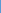 序号主管部门招聘(选调)单位编制性质招聘(选调)岗位招聘(选调)计划年龄学历学位所学专业其他笔试科目考核方式岗位性质备注1长沙市雨花区井湾子街道办事处所属事业单位全额事业文字综合130周岁以下本科及以上学士及以上中国语言文学类、新闻传播学类具有2年以上文字写作工作经历。科目一：发言稿 科目二：理论文章调研报告1.选调岗位。2.将在聘用合同中约定最低服务年限。2长沙市雨花区东山街道办事处所属事业单位全额事业文字综合兼党建专干130周岁以下本科及以上学士及以上文史哲大类1. 具有2年以上文字写作工作经历。                                       2. 中共党员（含预备党员）。                                    科目一：发言稿 科目二：理论文章调研报告1.选调岗位。2.将在聘用合同中约定最低服务年限。3政协长沙市雨花区委员会办公室长沙市雨花区政协委员服务中心全额事业文字综合130周岁以下本科及以上不限不限具有1年以上文字写作工作经历。科目一：发言稿 科目二：理论文章调研报告招聘岗位4长沙市雨花区民政局长沙市雨花区社会福利中心全额事业文字综合130周岁以下本科及以上学士及以上不限具有2年以上文字写作工作经历。科目一：发言稿 科目二：理论文章调研报告招聘岗位5长沙市雨花区人力资源和社会保障局长沙市雨花区就业服务中心全额事业文字综合130周岁以下本科及以上学士及以上不限1.具有3年以上文字写作工作经历。                                 
2.中共党员（含预备党员）。                                   科目一：发言稿 科目二：理论文章调研报告1.招聘岗位。2.将在聘用合同中约定最低服务年限。6中国（湖南）自由贸易试验区长沙片区雨花管委会全额事业文字综合130周岁以下本科及以上不限中国语言文学类、新闻传播学类具有3年以上政策研究或文字写作工作经历。                                           科目一：发言稿 科目二：理论文章调研报告1.招聘岗位。2.将在聘用合同中约定最低服务年限。7长沙市雨花区文化旅游体育局长沙市雨花区图书馆全额事业文字综合130周岁以下本科及以上学士及以上不限具有2年以上文字写作工作经历。                                  科目一：发言稿 科目二：理论文章调研报告1.招聘岗位。2.将在聘用合同中约定最低服务年限。8长沙市雨花区市场监督管理局长沙市雨花区市场监管局信息中心全额事业文字综合130周岁以下本科及以上不限中国语言文学类、新闻传播学类具有2年以上文字写作工作经历。科目一：发言稿 科目二：理论文章调研报告1.招聘岗位。2.将在聘用合同中约定最低服务年限。9长沙市雨花区城市管理和综合执法局长沙市雨花区数字化城市管理指挥协调中心全额事业文字综合130周岁以下本科及以上学士及以上中国语言文学类、新闻传播学类具有2年以上文字写作工作经历。  科目一：发言稿 科目二：理论文章调研报告1.招聘岗位。2.将在聘用合同中约定最低服务年限。10长沙市雨花区城市管理和综合执法局长沙市雨花区渣土事务中心全额事业文字综合130周岁以下本科及以上学士及以上中国语言文学类、新闻传播学类科目一：发言稿 科目二：理论文章调研报告高校毕业生岗位1.招聘岗位。2.将在聘用合同中约定最低服务年限。11长沙市雨花区城市管理和综合执法局长沙市雨花区市政设施维护中心差额事业文字综合130周岁以下本科及以上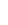 学士及以上不限具有2年以上文字写作工作经历。科目一：发言稿
科目二：理论文章调研报告1.招聘岗位。2.将在聘用合同中约定最低服务年限。12长沙市雨花区东塘街道办事处所属事业单位全额事业文字综合130周岁以下本科及以上学士及以上中国语言文学类、新闻传播学类具有2年以上文字写作工作经历。                                     科目一：发言稿 科目二：理论文章调研报告1.招聘岗位。2.将在聘用合同中约定最低服务年限。13长沙市雨花区同升街道办事处所属事业单位全额事业文字
综合130周岁以下本科及以上学士及以上中国语言文学类、新闻传播学类科目一：发言稿 科目二：理论文章调研报告1.招聘岗位。2.将在聘用合同中约定最低服务年限。